Order of Service INTROIT: “Lord, Jesus Christ”Call to Worship:	- Rev’d Claudette CampbellL:	Come to Christ, the living stone, rejected by the world, but in God's sight chosen and precious.R	We have responded to Christ's call, and seek to be built into a spiritual house. L: 	Once we were no people, but now we are God's people.R: 	Called out of darkness into God's marvelous light. ALL: 	Blessed be the name of the Lord our God, by your mercy we have been born anew to a living hope.OPENING HYMN: “Joyful, Joyful We Adore Thee…” [# 5 vs 1& 4 VIP]Prayer of Adoration		 -  Rev’d Claudette CampbellL:	With all our hearts we take refuge in God most high, the one who created all things, the merciful Father, the source of all goodness. With all our heart we take refuge in Christ who has guided and shaped us as a nation and a people. AmenPrayer of Confession: 		-  Rev’d Claudette CampbellL:	Gracious Lord there are times when our patriotism is blind, times we are consumed by pride that prevents us from seeing each other as brothers and sisters.  R	Forgive and pardon us good Lord L:	Forgive us when we continue to take the lives of the innocent and forget the vulnerable and weak among us R	Forgive and pardon us good Lord L:	Forgive us for our slowness to forgive and our destruction of the foundation laid by our fore-parents. Forgive our anger, malice, injustice, our willful ignorance of your ways, our infliction of cruelty upon others through word and action. R	Forgive us good Lord. L:	When we thrive at the expense of others and forget that we are nation builders and our brothers and sisters’ keeper. ALL: 	Pardon and forgive us dear Lord. L:	And so gracious God, we give You thanks that You have heard our prayers and forgiven our sins.ALL: 	Amen.  Thanks be to God.  Children and Youth Focus		Puppetry Ministry		-  Bro. Victor McSweeney Hymn: “Make God your Choice” [# 224 vs 1 & 3 VIP] Ministry of the Word Collect: ALL: 	Eternal God, whose Son went among the crowds and brought healing with his touch: help us to show his love, in your Church as we gather together, and by our lives as they are transformed into the image of Christ our Lord. Amen.Old Testament: Deuteronomy 30: 11-20	- Sis. Lucette Cargill	RESPONSIVE PSALM 139: v 1 -10, 13-14, 23-24		Led by:  Rev’d Claudette CampbellL: 	1 O Lord, you have searched me and known me. P:	2 You know when I sit down and when I rise up;
    you discern my thoughts from far away. L: 	3 You search out my path and my lying down,
    and are acquainted with all my ways. P:	4 Even before a word is on my tongue,
    O Lord, you know it completely.L: 	5 You hem me in, behind and before,
    and lay your hand upon me. P:	6 Such knowledge is too wonderful for me;
    it is so high that I cannot attain it. L: 	7 Where can I go from your spirit?
    Or where can I flee from your presence? P:	8 If I ascend to heaven, you are there;
    if I make my bed in Sheol, you are there.L: 	9 If I take the wings of the morning
    and settle at the farthest limits of the sea,P:	10 even there your hand shall lead me,
    and your right hand shall hold me fast.L: 	13 For it was you who formed my inward parts;
    you knit me together in my mother’s womb. P:	14 I praise you, for I am fearfully and wonderfully made.
    Wonderful are your works;
that I know very well. L: 	23 Search me, O God, and know my heart;
    test me and know my thoughts. ALL:	24 See if there is any wicked[c] way in me,
    and lead me in the way everlasting.GloriaEpistle:  1Corinthians 3:16-21 	– Sis. Patricia StephensonGospel:  St. Mark 12:28-34 	– Sis. Marie MillerMinistry in Song: “Praise God”	- Saxthorpe ChoristersSermon			- Rev’d Dr. Karen McSweeney   (Tutor/ Warden UTCWI)Hymn of Response: “O Jesus I Have Promised…” [# 272 VIP]Nicene CreedAnnouncementsReceiving and Dedication of Offering Sacrament of Holy Communion	- Rev’d Claudette CampbellCommunion Hymn: “A Sign of Love…” [# 429 VIP]Communion Liturgy Prayers of Intercession 		-  Rev’d Claudette CampbellL: 	We remember in prayer all the peoples of the world who seek liberty, equality, and human dignity. We lift up the needs of the hungry, the homeless, and the disadvantaged. Lord hear our prayer…R: 	And let our cry come unto youL: 	Lord, in this time of COVID-19 with its various strains, we pray for all the front-line workers, first responders and persons affected by the Coronavirus. Keep them, good Lord, under the shadow of your mercy in this time of uncertainty and distress. Sustain and support the anxious and fearful, lift up all who are brought low; that we may rejoice in your comfort knowing that nothing can separate us from your love in Christ Jesus our Lord. Lord, hear our prayer…R:	And let our cry come unto youL:	We pray for those who are guiding our nation at this time and shaping national policies. Continue to give them wisdom to made decisions that meets with your will. That they may maintain values which we hold dear. Lord, hear our prayer…R:	And let our cry come unto youL: 	As we continue to mourn the loss of lives in our country, we bring before you all stakeholders responsible for the formation of a civil society.  May the people they serve be willing to cooperate with them, resulting in a safe and disciplined environment, a lessening of crime and violence in homes and on the streets!  Curtail the presence of guns, knives and other weapons in the day to day interaction with others.  For persons who have committed evil acts, may they acknowledge their wrong-doing and pledge to turn away from their wickedness.  May there come the time when boys and girls, men and women love and serve you and walk in Your ways.  Lord, hear our prayer…R:	And let our cry come unto you L: 	We pray for the church universal, which encompasses different lands, cultures, and languages, but exist under one lordship in Jesus Christ. We pray for the World Methodist Council, MCCA Connexional Officers, our District Bishops, our District Officers, Ministers, Preachers, Leaders and our Congregants. Lord, hear our prayer…R:	And let our cry come unto youL: 	Finally, we remember in Your presence, those who have died.  Grant that we may follow the example of those saints who have walked in faith during their time on earth.  May we, like them, be prepared to be with you at the last, we humbly pray.  AMEN.The Lord’s PrayerClosing Hymn: “Christ for the World” [# 463 v. 1 & 4 VIP] Benediction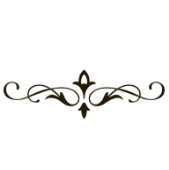 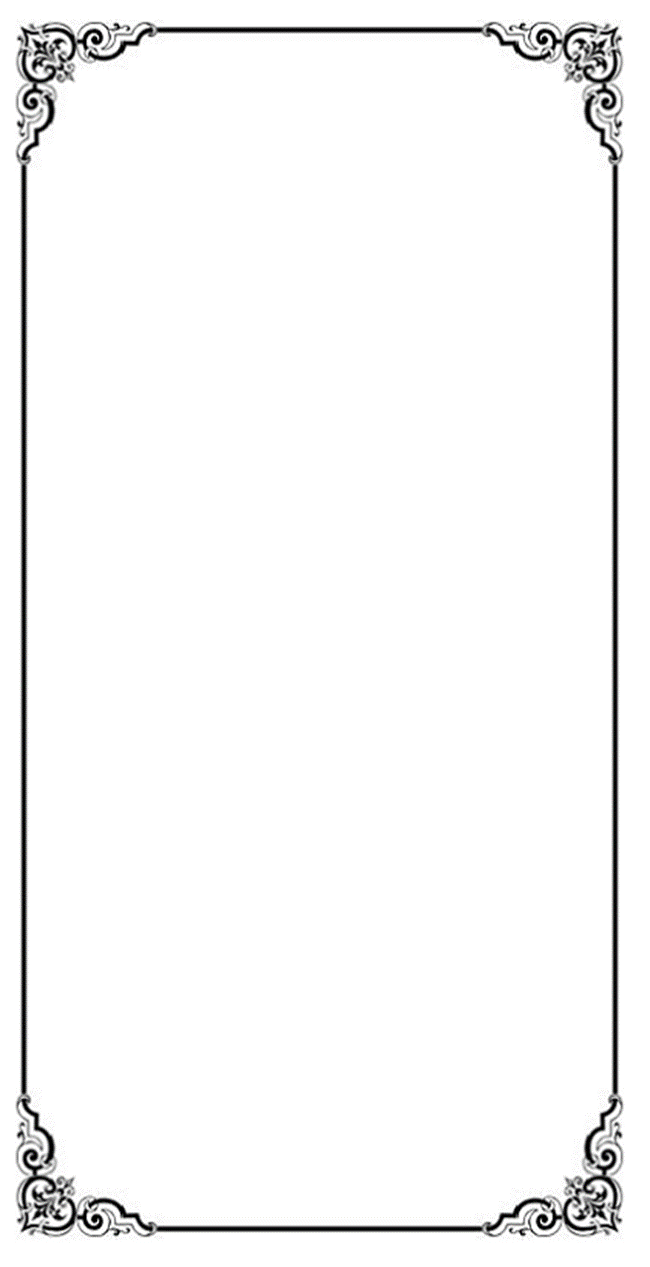 The Methodist Church in the Caribbean 
and the Americas (MCCA)Jamaica DistrictDISTRICT THEME:“Spreading Scriptural Holiness to Reform the Nation…Beginning with Me”Sub Theme “Caring for the Body, Mind and Soul as we serve the present age”METHODIST VOICES IN WORD AND SONGTELEVISION MINISTRY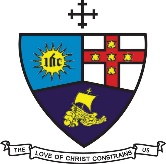 5th Lord’s Day after the EpiphanySunday, February 7, 2021SERVICE OF WORD 
AND SACRAMENT       	Officiating Clergy:Preacher: 	Dr. the Rev’d Karen Durrant McSweeney	(Tutor/ Warden UTCWI)Liturgist: 	Rev’d Claudette CampbellOrganist:		Sis. Melrose Davies	Choristers:	Sis. Yvonne Brown
			Sis. Lucette Cargill		Sis. Valerie Hinds		Sis. Marie Miller		Sis. Yvonne Patterson		Bro. David Darlington		Bro. Nigel Haye		                 District Bishop:  Rev’d Christine Gooden- Benguche                District Conference Secretary:  Rev’d Dr. Wayneford McFarlaneA warm welcome to all worshippers! 